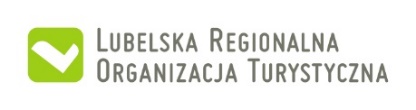 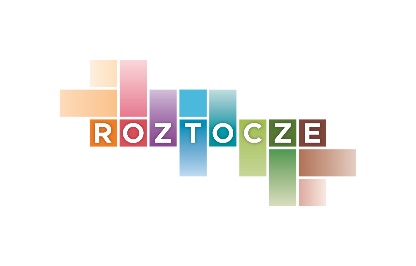 Załącznik nr 1 – Karta Zgłoszenia gospodarstwa agroturystycznego* Osoba zgłaszająca obiekt musi być właścicielem/zarządcą obiektu. 
Oświadczam, że zapoznałem/am się z Regulaminem certyfikacji gospodarstw agroturystycznych Marki Roztocze. W przypadku pozytywnej weryfikacji procesu certyfikacji, deklaruję chęć współpracy na ustalonych w regulaminie zasadach.…..…………………………………(Data i czytelny podpis) Nazwa gospodarstwa agroturystycznegoProszę wpisać oficjalną nazwę gospodarstwa agroturystycznegoAdres siedzibyProszę podać pełny adres obiektu (ulica, miejscowość, kod pocztowy, powiat, województwo)Rodzaj i liczba pokoi oraz miejsc noclegowychProszę wpisać rodzaj i  łączną liczbę pokoi oraz miejsc noclegowychAtrakcje oferowane przez gospodarstwoProszę wskazać jakie atrakcje oferują Państwo Gościom w obiekcieSezonowość obiektuProszę wpisać czy obiekt ma charakter całoroczny, czy sezonowy 
(w przypadku obiektu sezonowego należy podać miesiące prowadzenia działalności)Wskazanie związku gospodarstwa agroturystycznego z Marką RoztoczeProszę krótko opisać dlaczego Państwa gospodarstwo agroturystyczne  powinien otrzymać certyfikat Marki RoztoczeMedia społecznościoweFacebook, Instagram, inneKontaktstrona internetowa, adres e-mail, telefonImię i nazwisko osoby zgłaszającej gospodarstwo agroturystyczne*